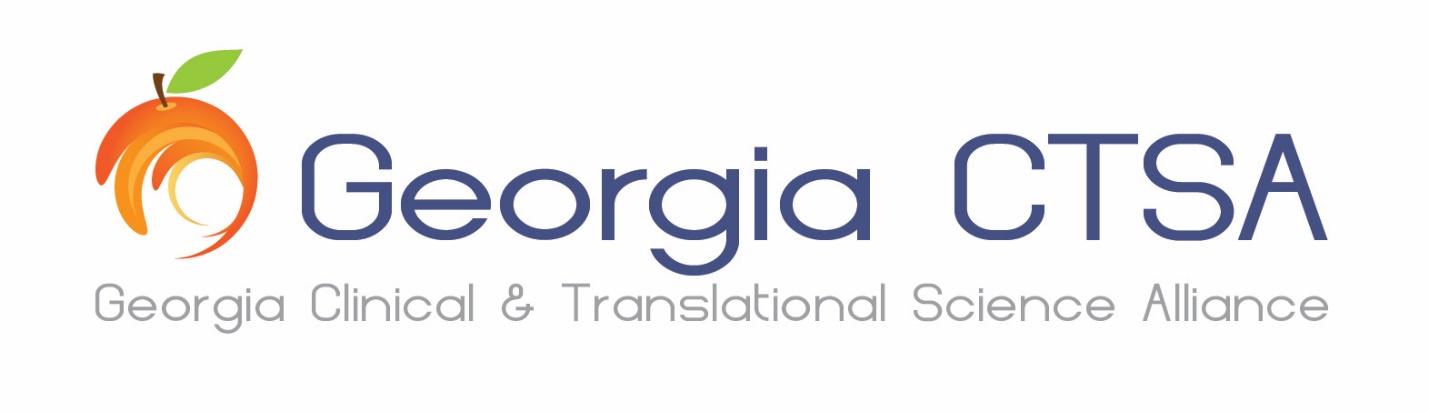 Team Science Award of Distinction for Early Stage Research TeamsTeam Name:Lead PI(s):Contact email:Description of your team’s research Max word count: 250List of all members of the team and their professional titles and affiliationsA description of each member’s role and what expertise they bring to the teamDescription of high quality, productive teamworkMax word count: 100Shared abstracts, publications or scholarly works at any stage (e.g., submitted, in press, in revision) involving 2 or more team members, shared mentoring responsibilities, shared pilot grant applications, shared resources, etc.)Interdisciplinary nature of the workMax word count: 100How the interdisciplinary nature of the team was leveraged to accomplish the scientific aims and/or translational impact Evidence of potential impact on health of individuals or communitiesMax word count: 100Clinical protocols, population studies, evidence-based policies citing team’s research outputs, public prizes, membership to advisory councils for civic organizations, trainings for professionals, practice guides, formal guidelines, executive summaries, tool kits, contributions to public debate or appearances as media experts (webinars, podcasts, briefs), development of medical technologiesInnovation in teamwork Max word count: 100Evidence of novel approaches to ensuring high functioning of the team (e.g., use of team-oriented collaborative tools, development of novel methods for team collaboration)